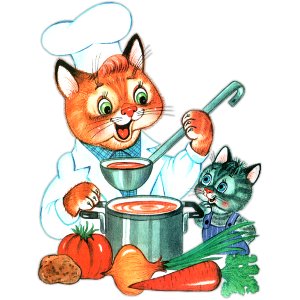 Меню на 05 мая 2022 года«Детский сад» 1-3  г                                                Выход       КалорииЗАВТРАК   БУТЕРБРОД С СЫРОМ Н/Б (2-Й ВАР)2021*          8/8          47,38   КАША ПШЕНИЧНАЯ ВЯЗКАЯ.                        150         179,53   КОФЕЙНЫЙ НАПИТОК С МОЛОКОМ (2-Й ВАРИАНТ).     180          78,32   ХЛЕБ ПШЕНИЧНЫЙ                                20           47,202-ОЙ ЗАВТРАК   СОК ГРУШЕВЫЙ                                  200          92,00ОБЕД   САЛАТ ИЗ СВЕКЛЫ С ЧЕСНОКОМ.                   50           64,16   ЩИ ИЗ СВЕЖЕЙ КАПУСТЫ С КАРТОФЕЛЕМ.            180          61,11   ЖАРКОЕ ПО-ДОМАШНЕМУ (СБ 2021)..               160         165,78   КОМПОТ ИЗ СВЕЖИХ  ЯБЛОК                       150          58,03   ХЛЕБ РЖАНОЙ                                   20           44,24ПОЛДНИК   ЙОГУРТ ПИТЬЕВОЙ.                              160         138,72   ШАНЕЖКА НАЛИВНАЯ С ЯЙЦОМ.                     40          108,86УЖИН   БУТЕРБРОД С ПОВИДЛОМ Н/Б(1-Й ВАРИАНТ)2021*    10/10        51,66   ОМЛЕТ НАТУРАЛЬНЫЙ..                           130         227,45   СОУС МОЛОЧНЫЙ СЛАДКИЙ.                        30           31,74   ЧАЙ С ЛИМОНОМ                                 200/7        61,31